Dr. Sumit Kumar Panja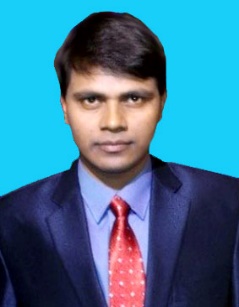 Assistant Professor, Department of ChemistryUka Tarsadia University, Maliba Campus, Gopal Vidyanagar, Bardoli, Mahuva Road, Surat-394350, Gujrat, India E.mail: sumitkpanja@gmail.com; sumit.panja@utu.ac.inMobile: +91-09369194364; +91-7699040499Website: https://sumitpanjabhu.wixsite.com/skp-labAcademic DetailsAssistant Professor in Chemistry: (01-08-2019 Continue)Department of ChemistryUka Tarsadia University, Maliba Campus, Gopal Vidyanagar,Bardouli, Mahuba Road, Surat-394350, Gujrat, India. Post Doctorate: In Physical Chemistry (From 1st Sept. 2016 to 31st August, 2018)Prof. Puspendu K. DasDepartment of Inorganic and Physical Chemistry, Indian Institute of Science, Bangalore-560012, India.Topic: Nonlinear Optical Behaviors of Push-pull Organic Systems by Hyper Rayleigh           TechniquePh. D.: In Physical Chemistry (2011-2016)Supervisor:    Dr. Satyen SahaDepartment of Chemistry, Institute of Science, Banaras Hindu University,Varanasi, 221005, India.Thesis Title: “Low Melting Ionic Salts and Molecular Complex: Design, Synthesis,     Interaction, Photophysical Studies and Their Application”M.Sc. Project Title: Solvation Dynamics of Organic Dyes in Binary Solvent, 2010, Banaras Hindu University, Varanasi. (Under supervision of Dr. Satyen Saha)M.Sc. (Chemistry; Specialization: Physical Chemistry; 2010): Banaras Hindu University, Varanasi-221005, India.B.Sc. (Chemistry, 2008): City College, The University of Calcutta, Kolkata, West Bengal, India.Additional QualificationsUGC-CSIR National Eligibility Test: (Lectureship: December-2010, 2011) qualified in Chemical Sciences. GATE: Qualified in Chemical Sciences 2010 and 2011.Research InterestUltrafast energy transfer dynamics in Singlet Fission for solar cell.Perovskite Nanocrystals and its application as photocatalyst Surface modulated optical and energy transfer process of noble metal (Gold) nanoparticle.Optical properties and Application of fluorescence Ionic Liquids.Ultrafast Electron and Energy Transfer dynamics of Push-Pull Organic molecules in Solution.Expertise InSurface modulated optical and energy transfer process of metal nanoparticle.Nonlinear optical behaviors of push-pull organic Material. Design, Synthesis, Optical properties and Application of Fluorescence and non-fluorescence Ionic Liquids.Experimental and Theoretical Cluster formation in Ionic liquids.Fundamental understanding Photo-Isomerism Process of Conjugated Small Organic Molecules.Ground and excited state Charge Transfer dynamics of donor-acceptor molecule in solution.Ground State, Excited State Proton Transfer and Twisted Intramolecular Charge Transfer (TICT) Process of push-pull organic dyes in Ionic Liquids and convectional solvents.Theoretical Calculation for electronic and vibrational properties of Organic molecule.Experimental techniques awarenessFluorescence Spectrometer (Steady State and Time resolved). Steady State Raman SpectroscopyUV-Vis spectroscopy FTIR Spectroscopy Polarizable Microscope LOVIS ViscometerDynamics light Scattering (DLS) InstrumentWork ExperienceJRF in a DRDO Funded Project entitled: Energetic Low Melting Ionic Salts and Metal Complexes: Design, Synthesis and Structural Studies of Nitrogen Rich Heterocycles for Application as HEDMs (2013-2014).Junior Research Fellow in a CSIR Funded Project entitled: Spectroscopic Study of Singlet Radical Pair Recombination in Reaction Cavities in Room Temperature Ionic Liquids. (2010-2012).Conferences/meetings attended (Total 9)CBVSESU-International SymposiumVenue and Date: CSIR-National Institute of Oceanography, Goa, India, 7th -8th August, 2016.6th IJAA-JSPS-International SymposiumTopic: Contemporary Advances of Science and TechnologyPoster Presented: Importance of Weak interaction in picrate based Ionic liquids: Spectroscopic and Theoretical StudiesVenue and Date: Department of Physics, Banaras Hindu University, Varanasi, 7th -9th August, 2015.Science Academics Lecture’s WorkshopTopic: Spectroscopy in Chemical BiologyVenue and Date: Department of Chemistry, Banaras Hindu University, Varanasi, 21st -22nd March, 2014.Science Academics Lecture’s WorkshopTopic: Supramolecular Chemistry: Concepts and PerspectivesVenue and Date: Department of Chemistry, MMV, Banaras Hindu University, Varanasi, 4th-5th March, 2014.National Symposium on Organic Synthesis and Advance Material (NSOSAM-2014)Poster Presented: Energetic Low Melting Ionic Salts: Design, Synthesis and Structural Studies.Venue and Date: Department of Chemistry, Banaras Hindu University, Varanasi, 1st -2nd March, 2014.National Symposium in Chemistry and Environment (NSCE-2013)Lecture and Poster Presented: I2-catalyzed three-component protocol for the synthesis of quinazolinesVenue and Date: Department of Chemistry, Banaras Hindu University, Varanasi, 15th -16th March, 2013.15Th CRSI National Symposium in Chemistry (CRSI-2013)Venue and Date: Department of Chemistry, Banaras Hindu University, Varanasi, 1st -3rd Feb, 2013.7Th RSC-CRSI Symposium in Chemistry (RSC-CRSI-2013)Venue and Date: Department of Chemistry, Banaras Hindu University, Varanasi, 31st January, 2013Science Academics Lecture’s WorkshopTopic: Molecular Spectroscopy: Theory, Instrumentations and ApplicationsVenue and Date: Department of Chemistry, Banaras Hindu University, Varanasi, 2nd -3rd March, 2012.Book Chapter (2)Tribological Properties of Ionic liquids, Sumit K Panja, InTechOpen Publication, 2020, DOI: 10.5772/intechopen.94024Efficient Synthetic Protocol and Mechanistic Study of Quinazoline Analogues and Their Biological ImportanceSumit K. Panja*, Satyen Saha*, Advances in Organic Synthesis, 2018, 121-146. DOI: 10.2174/9781681086958118090006List of Research Publications (Total 27)Applications of Carbon Dots (CDs) in Latent Fingerprints ImagingA Shabashini, Sumit K Panja, G. C. Nandi, Chemistry-An Asian Journal, 2021, 16, 1057-1072.Dipolar State Assisted H-type Aggregation and Fluorescence Behavior in Push-pull Organic ChromophoreSumit K. Panja, J. Mol. Struct., 2021, 1234, 130140-46.Thermal and Nonlinear Optical Properties of Xylene Spacer Based Bis–Imidazolium SaltsHadji Djebar, Boumediene Haddad,* Sumit K. Panja, Annalisa Paolone, Mokhtar Drai, Didier Villemin, J. Mol. Struct., 2020, 1220, 128713-29.Aggregation and Photodissociation Process of Bis-cyano-benzene in Micelles EnvironmentSumit K. Panja, J. Photochem. Photobio, 2020, 401, 112744-47.Influence of Anion on Physical and Electronic Property of Imidazolium Ionic Liquids: Role of Weak InteractionsSumit K. Panja, ChemistrySelect, 2020, 5, 2805 –2809.Coordination assisted reversible photoswitching of spiropyranbased platinum macrocyclesSoumalya Bhattacharyya, Manoranjan Maity, Aniket Chowdhury, Manik L. Saha, Sumit K. Panja, Peter J. Stang,* Partha S. Mukherjee*Inorganic Chemistry, 2020, 59, 2083-2091.Photoacid as ICT Probe for Ground State Proton Transfer Process from Solute to SolventsSumit K. Panja,*J. Mole. Liquids, 2020, 299, 112194-112201.Evidence of Keto-Enol Tautomerization and J-type Aggregation in Thermochromic Schiff Base: Experimental and Theoretical StudiesSumit K. Panja,*SpectroChem Acta., 2020, 229, 117860-66.Probing Phenol Dimer in Molecular Complex: Role of Nitro group and Stabilizing AgentSumit K. Panja*, Supriy Verma, Satyen Saha*, J. Mol. Struct., 1193, 2019, 103-109.Cluster formation through hydrogen bond bridges across chloride anions in a hydroxyl‐functionalized ionic liquidSumit K. Panja, Boumediene Haddad, Mansour Debdab, Johannes Kiefer,* Yassine Chaker, Serge Bresson, Annalisa PaoloneChemPhysChem., 20, 2019, 936-940.Selective Photodissociation of Highly Photoactive Bis-2-benzylidenemalononitrile in SolutionSumit K. Panja,* Suvajit Koley and Haddad BoumedieneJ. Photochem. Photobio, 375, 2019, 18-23.Temperature Sensor Probe Based on Intramolecular Charge Transfer (ICT) & Reversible Solute-Solvent Interaction in SolutionSumit K. Panja,* Satyen Saha* Spectro. Chem. Acta., 212, 2019, 128-131.Cluster of the Ionic Liquid 1-Hydroxyethyl-3-methylimidazolium picrate: From Theoretical Prediction in the Gas phase to Experimental Evidence in the Solid StateSumit K. Panja, Haddad Boumediene, J. Kiefer,*ChemPhysChem., 19, 2018, 3061-3068.Probing Effect of Weak H-bonding on Conformational Change in Ionic Liquid: Experimental and DFT StudiesSumit K. Panja, Haddad Boumediene,* Mokhtar Drai, Didier Villemin, Serge Bresson,J. Mol. Liq., 266, 2018, 727-731.Catalyst-Free One-Pot Access to Pyrazoles and Disulfide-Tethered Pyrazoles via Deamidative Heteroannulation of -Ketodithioesters with Semicarbazide Hydrochloride in WaterSuvajit Koley, Sumit K. Panja, Sonam Soni, and Maya Shankar Singh*, Adv. Synth. Catal. 360, 2018, 1780-1785.Evidence of CF-P and Aromatic πF-P Weak Interactions in Imidazolium Ionic Liquids and its Consequences.Sumit K. Panja, Nitin Srivastava, Hemanth Noothalapati, Shinsuke Sigeto, Satyen Saha*, Spectrochimica Acta Part, 194, 2018, 117-125.Micro-heterogeneity in imidazolium and piperidinium cation based ionic liquids: 1D and 2D NMR studiesSumit K. Panja*, Satyen Saha*, Magn. Reson. Chem. 56, 2018, 95-102.NIR Luminescent Heterodinuclear [ZnII-LnIII] Complexes: Synthesis, Crystal Structures and Photophysical propertiesNidhi Dwivedi, Sumit K. Panja, Abhineet Verma, Tomohisa Takaya, Koichi Iwata, Sailaja S. Sunkari, Satyen Saha*,J. Luminescence., 192, 2017, 156-165. Tunable Intra Molecular Charge Transfer (ICT) Process of Push-Pull System: Effect of Nitro groupSumit K. Panja, Nidhi Dwivedi and Satyen Saha* RSC Adv. 6, 2016, 105786-105794.Manipulation of Proton Transfer in Molecular Complexes: Experimental and Theoretical Studies.Sumit K. Panja, Nidhi Dwivwdi and Satyen Saha*, Phys. Chem. Chem. Phys., 18, 2016, 21600-21609.Anion Directed Structural Diversity in Zinc Complexes with Conformationally Flexible Quinazoline Ligand: Structural, Spectral and Theoretical StudiesNidhi Dwivedi, Sumit K. Panja, Monika Das, Satyen Saha, Sailaja S. Sunkari*, Dalton Trans., 45, 2016, 12053-12068.Highly Stable Naphthalene Core based Novel Strain Molecule: Influence of Intermolecular H- Bonding ArchitecturesSumit K. Panja, Nidhi Dwivedi, Satyen Saha*, RSC Adv. 6, 2016, 59574–59581.First Report of Application of Simple Molecular Complexes as Organo-Catalyst for Knoevenagel CondensationSumit K. Panja, Nidhi Dwivedi and Satyen Saha*, RSC Adv., 5, 2015, 65526-65531.Significance of Weak Interactions in Imidazolium picrate Ionic Liquids: Spectroscopic and Theoretical Studies for Molecular Level UnderstandingSumit K. Panja, Nidhi Dwivedi, Hemanth Noothalapati, Shinsuke Shigeto, A. K. Sikder, Abhijit Saha, Sailaja S. Sunkari and   Satyen Saha, Phys. Chem. Chem. Phys., 17, 2015, 18167-18177.Anti-cancer Therapeutic Potential of Quinazoline Based Small Molecules Via Global Upregulation of miRNAsSmita Nahar, Debojit Bose, Sumit K. Panja, Satyen Saha and Souvik Maiti, Chem. Commun., 50, 2014, 4639-4642.Recyclable, Magnetic Ionic Liquid bmim[FeCl4] Catalyzed, Multicomponent, Solvent-free, Green Synthesis of QuinazolinesSumit K. Panja, Satyen Saha*, RSC Adv., 3, 2013, 14495-14500.I2-catalyzed Three-component Protocol for the Synthesis of QuinazolinesSumit K. Panja, Nidhi Dwivedi, Satyen Saha*, Tetrahedron Letters, 53, 2012, 6167-6172.Declaration I hereby declare that the information given above is true to the best of my knowledge. Your’s faithfully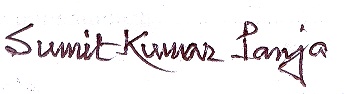 (Sumit Kumar Panja)Dare: 04/03/2021                                                                                                 Place:  UTU, Bardoli, Surat, Gujrat, India                                                                                      